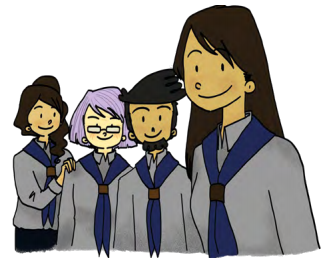 Identificación de golondrinaObjetivos DefinidosRegistro de la golondrina (anotar observaciones con respecto a la golondrina, teniendo o de la niña).Conclusiones y Nuevas Ideas*Recordar que en este registro encontraremos todo el seguimiento de progresión personal de la niña desde que llega a la bandada hasta que termina su periodo y da el paso a la compañía.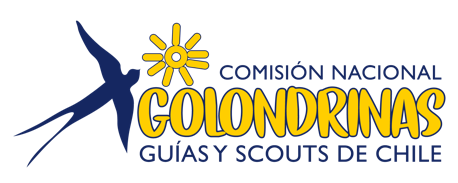 GolondrinaEdadEtapasApoderado (a)Teléfono y Correo ElectrónicoGuiadora o DirigenteTiempo de Acompañamiento Ciclos Énfasis 